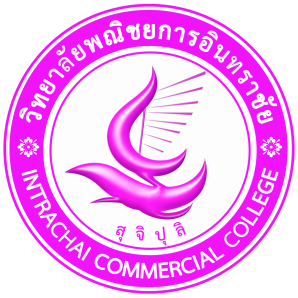 แผนการจัดการเรียนรู้ฐานสมรรถนะอาชีพและบูรณาการปรัชญาเศรษฐกิจพอเพียงภาคเรียนที่ 1/2559รหัสวิชา.................................วิชา........................................................................หลักสูตรประกาศนียบัตรวิชาชีพชั้นสูง พุทธศักราช 2557ประเภทวิชา บริหารธุรกิจสาขาวิชา............................................สาขางาน................................................จัดทำโดย......................................................................................................			แผนกวิชา.................................................................................วิทยาลัยพณิชยการอินทราชัยสำนักงานคณะกรรมการอาชีวศึกษากระทรวงศึกษาธิการแผนการจัดการเรียนรู้ฐานสมรรถนะประจำภาคเรียนที่......................................................		ปีการศึกษา.....................................................สาขาวิชา....................................................................		สาขางาน.........................................................ระดับชั้น....................................................................วิชาบังคับก่อน............................................................................................................................................................................................................................................................................................................................................................จุดประสงค์รายวิชา......................................................................................................................................................................................................................................................................................................................................................................................................................................................................................................................................................................................................................................................................................................................................................................................................................................................................................................สมรรถนะรายวิชา....................................................................................................................................................................................................................................................................................................................................................................................................................................................................................................................................................................................................................................................................................................................... ..............................................................................................................................................................................คำอธิบายรายวิชา......................................................................................................................................................................................................................................................................................................................................................................................................................................................................................................................................................................................................................................................................................................................................................................................................................................................................................................หน่วยการเรียนรู้รหัสวิชา.............................ชื่อวิชา..................................................จำนวน..................หน่วยกิต..........ชม./สปภาคเรียนที่............ปีการศึกษา..............ระดับชั้น.................สาขางาน........................สาขาวิชา......................ตารางวิเคราะห์หน่วยการเรียนรู้รายวิชาชื่อวิชา........................................รหัสวิชา...............................จำนวน..............หน่วยกิต จำนวน............ชม./สปหมายเหตุ การบูรณาการปรัชญาเศรษฐกิจพอเพียง ให้เขียนเครื่องหมายการวัดผลประเมินผลแบบเชิงประจักษ์ชื่อ-นามสกุล.......................................................................แผนกวิชา.........................................................หลักสูตร  ปวช.ปีที่............  ปวส.ปีที่…………………………………..ชื่อวิชา......................................................... รหัสวิชา.................................................................................ภาคเรียนที่.......................... ปีการศึกษา................................คะแนนเต็ม........................................คะแนนวิชาทฤษฎี / วิชาปฏิบัติ				20 : 80คะแนนจิตพิสัย									20 คะแนน 1.1 การแต่งกาย			..........5.........คะแนน 1.2 การตรงต่อเวลา			..........5.........คะแนน 1.3 ความสนใจใฝ่รู้/กระตือรือร้น	..........5.........คะแนน 1.4 กิริยามารยาท			..........5.........คะแนนคะแนนพุทธิพิสัย/ทักษะพิสัย							60 คะแนน 2.1 สอบระหว่างภาค			.....................คะแนน 2.2 แบบฝึกหัด			.....................คะแนน 2.3 ใบงาน				.....................คะแนน 2.4 โครงงาน				.....................คะแนน 2.5 แฟ้มสะสมงาน			.....................คะแนน 2.6 ศึกษาค้นคว้าด้วยตนเอง		.....................คะแนนทดสอบสมรรถนะรายวิชา	รวม									20 คะแนน										100 คะแนนหมายเหตุ คะแนนจิตพิสัยเป็นเรื่องเกี่ยวกับการพัฒนาคุณธรรม จริยธรรม ค่านิยม 12 ประการ นโยบาย 3D (Democracy, Decency, Drug – Free และหลักปรัชญาของเศรษฐกิจพอเพียง      อันเป็นคุณลักษณะอันพึงประสงค์ของผู้สำเร็จการอาชีวศึกษาแนวทางการจัดการเรียนการสอนระบบเทียบโอนความรู้และประสบการณ์บันทึกหลังการสอนผลการใช้แผนการจัดการเรียนรู้....................................................................................................................................................................................................................................................................................................................................................................................................................................................................................................................................................................................................................................................................................................................................................................................................................................................................................................................................................................................................................................................................................ผลการเรียนของนักศึกษา....................................................................................................................................................................................................................................................................................................................................................................................................................................................................................................................................................................................................................................................................................................................................................................................................................................................................................................................................................................................................................................................................................ปัญหาอุปสรรค – ข้อเสนอแนะ......................................................................................................................................................................................................................................................................................................................................................................................................................................................................................................................................................................................................................................................................................................................................................................................................................................................................................................บันทึกตรวจแผนการจัดการเรียนรู้สมรรถนะ(ใช้บันทึกเมื่อจัดการเรียนการสอนครบ 18 สัปดาห์)ความคิดเห็นของหัวหน้าแผนกวิชา ใช้ประกอบการสอน ควรปรับปรุงแก้ไข.........................................................................................................................................ลงชื่อ...........................................................  (..........................................................)  หัวหน้าแผนก...............................................ความคิดเห็นของหัวหน้างานพัฒนาหลักสูตรการเรียนการสอน ใช้ประกอบการสอน ควรปรับปรุงแก้ไข.........................................................................................................................................ลงชื่อ...........................................................					(นายพิชัยพัฒน์ วงศ์บันเทิง)หัวหน้างานพัฒนาหลักสูตรการเรียนการสอนความคิดเห็นของรองผู้อำนวยการฝ่ายวิชาการ ใช้ประกอบการสอน ควรปรับปรุงแก้ไข.........................................................................................................................................(ลงชื่อ) .......................................................(นางนวลพิศ ลิ้นกนกรัตน์)					รองผู้อำนวยการฝ่ายวิชาการความคิดเห็นของผู้อำนวยการ ใช้ประกอบการสอน ควรปรับปรุงแก้ไข.........................................................................................................................................ลงชื่อ...........................................................					(นางสาวจริยา กมุทมาศ)ผู้อำนวยการวิทยาลัยพณิชยการอินทราชัยรหัสวิชา.................................................		ชื่อวิชา................................................................จำนวนหน่วยกิต.....................................		ทฤษฎี.....................ชั่วโมง/สัปดาห์ครูผู้สอน................................................		ปฏิบัติ....................ชั่วโมง/สัปดาห์หน่วยที่ชื่อหน่วยการเรียนรู้เวลา(ชม.)รวมรวมหน่วยที่ชื่อหน่วยการเรียนรู้ระดับพฤติกรรมที่พึงประสงค์ระดับพฤติกรรมที่พึงประสงค์ระดับพฤติกรรมที่พึงประสงค์ระดับพฤติกรรมที่พึงประสงค์ระดับพฤติกรรมที่พึงประสงค์ระดับพฤติกรรมที่พึงประสงค์ระดับพฤติกรรมที่พึงประสงค์ระดับพฤติกรรมที่พึงประสงค์การบูรณาการปรัชญาการบูรณาการปรัชญาการบูรณาการปรัชญาการบูรณาการปรัชญาการบูรณาการปรัชญารวม  ลำดับความสำคัญจำนวนชั่วโมง หน่วยที่ชื่อหน่วยการเรียนรู้พุทธิพิสัยพุทธิพิสัยพุทธิพิสัยพุทธิพิสัยพุทธิพิสัยพุทธิพิสัยทักษะพิสัย จิตพิสัยเศรษฐกิจพอเพียงเศรษฐกิจพอเพียงเศรษฐกิจพอเพียงเศรษฐกิจพอเพียงเศรษฐกิจพอเพียงรวม  ลำดับความสำคัญจำนวนชั่วโมง หน่วยที่ชื่อหน่วยการเรียนรู้ ความรู้ ความเข้าใจ การนำไปใช้ การวิเคราะห์ การสังเคราะห์ ประเมินค่าทักษะพิสัย จิตพิสัย พอประมาณ มีเหตุผล ภูมิคุ้มกัน เงื่องไขความรู้ เงื่อนไขคุณธรรมรวม  ลำดับความสำคัญจำนวนชั่วโมง จำนวนหน่วยกิตจำนวนชั่วโมงรายวิชาที่เรียนรายวิชาที่เรียนรายวิชาที่เรียนรายวิชาที่สอนเทียบโอนรายวิชาที่สอนเทียบโอนรายวิชาที่สอนเทียบโอนจำนวนหน่วยกิตจำนวนชั่วโมงเรียนศึกษาค้นคว้าสอบพบกลุ่มศึกษาค้นคว้าสอบจำนวนหน่วยกิตจำนวนชั่วโมงเรียนด้วยตัวเองทั้งหมดพบกลุ่ม(75%) ทั้งหมดจำนวนหน่วยกิตจำนวนชั่วโมงจำนวนชั่วโมงจำนวนชั่วโมงจำนวนชั่วโมงจำนวนชั่วโมงจำนวนชั่วโมงจำนวนชั่วโมง35416326642637216506858647285412แผนการจัดการเรียนรู้ฐานสมรรถนะแผนการจัดการเรียนรู้ฐานสมรรถนะแผนการจัดการเรียนรู้ฐานสมรรถนะแผนการจัดการเรียนรู้ฐานสมรรถนะแผนการจัดการเรียนรู้ฐานสมรรถนะแผนการจัดการเรียนรู้ฐานสมรรถนะแผนการจัดการเรียนรู้ฐานสมรรถนะรหัสวิชา..........................วิชา...............................................หน่วยที่.......................เรื่อง......................................................................................รหัสวิชา..........................วิชา...............................................หน่วยที่.......................เรื่อง......................................................................................รหัสวิชา..........................วิชา...............................................หน่วยที่.......................เรื่อง......................................................................................สัปดาห์............คาบที่..........ท – ป – น. (……….-………-……….)จำนวน.......................คาบ/สัปดาห์สัปดาห์............คาบที่..........ท – ป – น. (……….-………-……….)จำนวน.......................คาบ/สัปดาห์สัปดาห์............คาบที่..........ท – ป – น. (……….-………-……….)จำนวน.......................คาบ/สัปดาห์สัปดาห์............คาบที่..........ท – ป – น. (……….-………-……….)จำนวน.......................คาบ/สัปดาห์จุดประสงค์การเรียนรู้จุดประสงค์การเรียนรู้สมรรถนะผู้เรียนสมรรถนะผู้เรียนสมรรถนะผู้เรียนสมรรถนะผู้เรียนสมรรถนะผู้เรียน..........................................................................................................................................................................................................................................................................................................................................................................................................................................................................................................................................................................................................................................................................................................................................................................................................................................................................................................................................................................................................................................................................................................................................................................................................................................................................................................................................................................................................................................................................................................................................................................................................................................................................................................................................................................................................................................................................................................................................................................................................................................................................................................................................................................................................................................................................................................................................................................................................................................................................................................................................................................................................................................................................................................................................................................................................................................................................................................................................................................................................................................................................................................................................................................................................................................................................................................................................................................................................................................................................................................................................................................................................................................................................................................................................................................................................................................................................................................................................................................................................................................................................................................................................................................................................................................................................................................................................................................................................................................................................................................................................................................................................................................................................................................................................................................................................................................................................................................................................................................................................................................................................................................................................................................................................................................................................................................................................................................................................................................................................................................................................................................................................................................................................................................................................................รายการสอนรายการสอนกิจกรรมการสอนรายวิชาที่เรียน รายวิชาที่สอนเทียบโอนกิจกรรมการสอนรายวิชาที่เรียน รายวิชาที่สอนเทียบโอนกิจกรรมการสอนรายวิชาที่เรียน รายวิชาที่สอนเทียบโอนจำนวน ชม. รวมจำนวน ชม. รวม............................................................................................................................................................................................................................................................................................................................................................................................................................................................................................................................................................................................................................................................................................................................................................................................................................................................................................................................................................................................................................................................................................................................................................................................................................................................................................................................................................................................................................................................................................................................................................................................................................................................................................................................................................................................................................................................................................................................................................................................................................................................................................................................................................................................................................................................................................................................................................................................................................................................................................................................................................................................................................................................................................................................................................................................................................................................................................................................................................................................................................................................................................................................................................................................................................................................................................................................................................................................................................................................................................................................................................................................................................................................................................................................................................................................................................................................................................................................................................................................................................................................................................................................................................................................................................................................................................................................................................................................................................................................................................................................................................................................................................................................................................................................................................................................................................................................................................................................................................................................................................................................................................................................................................................................................รายการสอนกิจกรรมการสอนรายวิชาที่เรียน  รายวิชาที่สอนเทียบโอนกิจกรรมการสอนรายวิชาที่เรียน  รายวิชาที่สอนเทียบโอนกิจกรรมการสอนรายวิชาที่เรียน  รายวิชาที่สอนเทียบโอนกิจกรรมการสอนรายวิชาที่เรียน  รายวิชาที่สอนเทียบโอนกิจกรรมการสอนรายวิชาที่เรียน  รายวิชาที่สอนเทียบโอนจำนวน ชม. รวม........................................................................................................................................................................................................................................................................................................................................................................................................................................................................................................................................................................................................................................................................................................................................................................................................................................................................................................................................................................................................................................................................................................................................................................................................................................................................................................................................................................................................................................................................................................................................................................................................................................................................................................................................................................................................................................................................................................................................................................................................................................................................................................................................................................................................................................................................................................................................................................................................................................................................................................................................................................................................................................................................................................................................................................................................................................................................................................................................................................................................................................................................................................................................................................................................................................................................................................................................................................................................................................................................................................................................................................................................................................................................................................................................................................................................................................................................................................................................................................................................................................................................................................................................................................................................................................................................................................................................................................................................................................................................................................................................................................................................................................................................................................................................................................................................................................................................................................................................................................................................................................................................................................................................................................................................................................................................................................................................................................................................................................................................................................................................................................................................................................................................................................................................................................................................................................................................................................................................................................................................................................................................................................................................................................................................................................................................................................................................................................................................................................................................................................................................................................................................................................................................................................................................................................................................................................................................................................................................................................................................................................................................................................................................................................................................................................................................................................................................................................................................................................................................................................................................................................................................................................................................................................................................................................................................................................................................................................................................................................................................................................................................................................................................................................................................................................................................................................................................................................................................................................................................................................................................................................................................................................................................................................................................................................................................................................................................................................................................................................................................................................................................................................................................................................................................................................................................................................................................................................................................................................................................................................................................................................................................................................................................................................................................................................................................................................................................................................................................................................................................................................................................................................................................................................................................................................................................................................................................................................................................................................................................................................................................................................................................................................................................................................................................................................................................................................................................................................................................................................................................................................................................................................................................................................................................................................................................................................................................................................................................................................................................................................................................................................................................................................................................................................................................................................................................................................................................................................................................................................................................................................................................................................................................................................................................................................................................................................................................................................................................................................................................................................................................................................................................................................................................................................................................................................................................................................................................................................................................................................................................................................................................................................................................................................................................................................................................................................................................................................................................................................................................................................................................................................................................................................................................................................................................................................................................................................................................................................................................................................................ ................. ................. ................. ................. ................. ................. ................. ................. ................. ................. ................. ................. ................. ................. ................. ................. ................. ................. ................. ................. ................. ................. ................. ................. ................. ................. .................รวมจำนวนทั้งหมดรวมจำนวนทั้งหมดรวมจำนวนทั้งหมดรวมจำนวนทั้งหมดรวมจำนวนทั้งหมดรวมจำนวนทั้งหมดเกณฑ์การวัดและประเมินผลเกณฑ์การวัดและประเมินผลเกณฑ์การวัดและประเมินผลเกณฑ์การวัดและประเมินผลสื่อการสอน/แหล่งค้นคว้าสื่อการสอน/แหล่งค้นคว้าสื่อการสอน/แหล่งค้นคว้า แบบทดสอบ                    ...............คะแนน แบบฝึกหัด                      ...............คะแนน การนำเสนอหน้าชั้นเรียน     ...............คะแนน ใบงาน/มอบหมายงาน        ...............คะแนน ผลงาน/ชิ้นงาน                 ...............คะแนน แบบทดสอบ                    ...............คะแนน แบบฝึกหัด                      ...............คะแนน การนำเสนอหน้าชั้นเรียน     ...............คะแนน ใบงาน/มอบหมายงาน        ...............คะแนน ผลงาน/ชิ้นงาน                 ...............คะแนน แบบทดสอบ                    ...............คะแนน แบบฝึกหัด                      ...............คะแนน การนำเสนอหน้าชั้นเรียน     ...............คะแนน ใบงาน/มอบหมายงาน        ...............คะแนน ผลงาน/ชิ้นงาน                 ...............คะแนน แบบทดสอบ                    ...............คะแนน แบบฝึกหัด                      ...............คะแนน การนำเสนอหน้าชั้นเรียน     ...............คะแนน ใบงาน/มอบหมายงาน        ...............คะแนน ผลงาน/ชิ้นงาน                 ...............คะแนน........................................................................................................................................................................................................................................................................ .......................................................................................................................................................................................................................................................................................................................................... .......................................................................................................................................................................................................................................................................................................................................... ..................................................................ความคิดเห็น....................................................................................................................................................(ลงชื่อ) .......................................................................         (..........................................................)หัวหน้าแผนกวิชา.......................................................ความคิดเห็น.................................................................................................................................................... (ลงชื่อ) .......................................................................          (นางนวลพิศ ลิ้นกนกรัตน์)        รองผู้อำนวยการฝ่ายวิชาการ